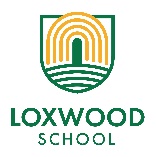 Home Learning WEEK 1 - My FamilyHome Learning WEEK 1 - My FamilyRowan and SycamoreStart the day with ‘P.E. with Joe’ – every day at 9.00amRowan and SycamoreStart the day with ‘P.E. with Joe’ – every day at 9.00amWeekly Maths Tasks (Aim to do 1 per day) Weekly Reading Tasks (Aim to do 1 per day)FirstWhite Rose Home Learning:Year 3 White Rose Home Learning -Week 1Year 4 White Rose Home Learning – Week 1ThenWorking on Times Table Rockstars - (20 mins on SOUND CHECK).Access MyMaths (Log in details in home learning pack). Homework has been set by your teacher (30 mins).Play on Hit the Button - focus on number bonds, halves, doubles and times tables. Adding totals of the weekly shopping list or some work around money. This game could support work on adding money. Practise telling the time. This could be done through this game (scroll down to access the game). Read to the quarter hour and the nearest 5 minutes. Get a piece of paper and show everything you know about Addition. This could be a poster, pictures, diagrams, explanations, methods etc. Be as creative as you want to be.Create a Reading Den. What will you have in there? Who can read in there with you? Will you have cushions in there, so you are comfortable? Read in there for 20 minutes. You could share a chapter of a book or story together. This could be a chapter book where you read and discuss a chapter a day. Ask an adult or family member to listen to you reading and discuss what has happened in the book so far. Remember to read with expression. What do you think will happen next?Watch Newsround and discuss what is happening in the wider world. Read a book on Oxford Owl, discuss what you enjoyed about the book (Your parents will need to set up a free account).Explore new vocabulary you find when reading. What are the origins of this word? Can it be modified? Can you find any synonyms (similar words) or antonyms (opposite words) for your new word? Weekly Spelling Tasks (Aim to do 1 per day)Weekly Writing Tasks (Aim to do 1 per day)Practise your Common Exception Words.Year 3/4 Common Exception words. Mrs Smith’s Group (You may need your parent/guardian’s help to find this on the class page) Common Exception Words. Practise your spelling on Spelling Frame. You can email your teacher at year3@loxwoodschool.com or year4@loxwoodschool.com for your username and password. Choose 5 Common Exception words. Write synonyms, antonyms, the meaning and an example of how to use the word in a sentence. Can the word be modified?Choose 5 Common Exception words and practise spelling them. Write the word forwards then write the words backwards, e.g. forwards   sdrawrofTake 5-10 Common Exception words and create a word search. Write a recount of your day (diary entry, newspaper). This could be used in history one day to show what happened during this period.Write a character description of a member of your family. What do they look like? How do they behave? etc...Write a creative story involving members of your family. Do they have to defeat a monster? Or go on a quest to find something they have lost?Write a set of family rules. Could they begin with ‘We always…’ rather than ‘We do not …’?Write a letter/email/ text message to a member of your family. Editing your work- Are you using your green pen to edit and improve your work? Check your non-negotiables (Capital Letters, Punctuation, High frequency words etc).Learning Project - to be done throughout the weekThe project this week aims to provide opportunities for you to gain a better understanding of your own family. Your learning will focus on different types of families, what traditions your family has, stories linked to your family etc.Let’s Wonder: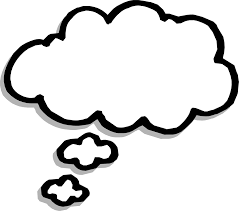 Who is in your immediate family? What other relatives do you have? How does your family link together? How many people do you have in your family? Why not spend time looking through old photos and talking about the people in your family?  What stories can your family share? How is your life different to your parents? Grandparents?Let’s Create: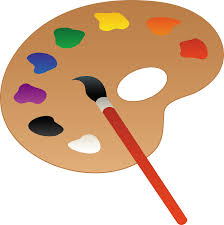 Create a piece of artwork entitled ‘Family’. This could be a drawing, a self-portrait, a sculpture or collage. Could you research and magpie another artist's style? Which materials have you chosen to use and why? How do you feel about this piece of artwork? Reflect on your work- what do you like? Is there anything you would do differently? 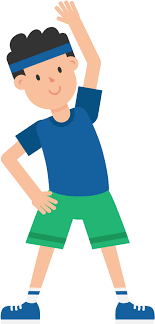 Be Active:Go Noodle with the family or have a family workout.  Fancy a dance? There are lots of dance videos you could try: Dance. Maybe try some Yoga. Recommendation at least 2 hours of exercise a week.Time to Talk: 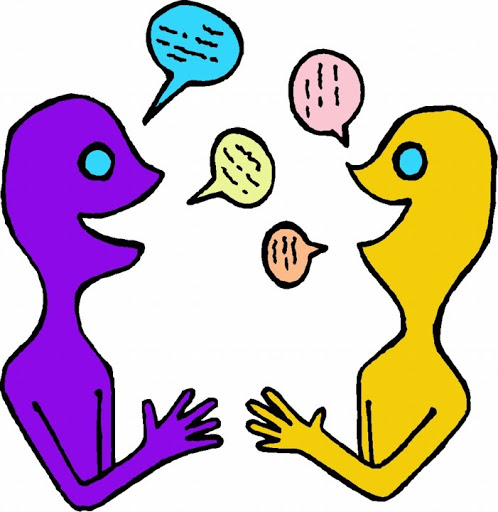 Perhaps you could play a board game, FaceTime a member of your family, enjoy a family indoor picnic or have a family dinner. Why don’t you offer to help with making dinner or washing up?Understanding Others and Appreciating Differences: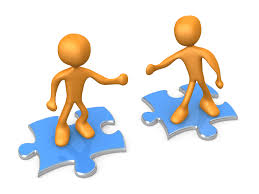 Discuss how your family is different to other people’s families. Discuss whether all families are the same? Does it matter? Do all families have the same faith? Do all families worship in the same way?Reflect: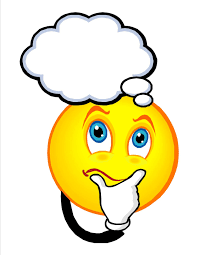 Find out what music your family members enjoy. Do they like the same music as you? What is their favourite song? You could listen to different pieces of music together with your family. Does anyone like/dislike any particular types of music and why? Can you identify the instruments you can hear and describe how the music makes you feel? Additional learning resources parents may wish to engage withClassroom Secrets Learning Packs - These packs are split into different year groups and include activities linked to reading, writing, maths and practical ideas you can do around the home. Twinkl - To access these resources click on the link and sign up using your own email address and creating your own password. Use the offer code UKTWINKLHELPS. https://www.typing.com/en-gb - Children have their usernames and passwords in their Home Learning packs. #TheLearningProjects